Муниципальное бюджетное дошкольное образовательное учреждениеКурагинский детский сад № 9 «Алёнушка» комбинированного видаНепосредственно-образовательная деятельность                                                                                                                          во второй младшей группе Конспект открытого занятия по фольклору во 2 младшей группе на тему: «В гостях у бабушки Варвары».Автор: воспитатели второй младшей группы Изаак Елена Владимировна.Иманова Наталья Павловнапгт Курагино2021 г.Цель: продолжаем знакомить детей с русской избой и домашней утварью.Задачи:-расширять словесный запас детей старорусскими словами; -создать эмоциональное настроение у  детей радостное настроение у детей; -воспитывать интерес к русскому народному фольклору.Оборудование: Макет русской печки, самовар, скамейка, половик, игрушка – кошка, шапочки- маски: мышка, заяц, лягушка, волк, лиса, медведь, тканевый теремок.Воспитатель:Ребята, сегодня утром к нам в детский сад почтальон принёс письмо от бабушки Варвары. Давайте прочитаем, что она нам пишет: «Дорогие дети! Пишет вам бабушка Варвара. Я хочу вас пригласить к себе в гости и показать мою избу в которой я живу и печь русскую, где пироги пеку. Приходите ко мне в гости. Я вас буду ждать».Воспитатель: Ребята, а вы бы хотели,отправится в гости к бабушке? (Ответы детей.) Да.Бабушка Варвара: Здравствуйте ребята!Уж как рада я вас видеть. Давайте знакомиться. Меня зовут бабушка Варвара, а вы наверное дети из группы «Капельки»? (Ответы детей)- Проходите в избу, посмотрите, как я живу. (Проходят в уголок русской избы.)- Я сегодня вас ждала, в избе порядок навела и сама нарядилась. Посмотрите как в моей избе уютно, красиво, светло и тепло. А тепло от печки, которая стоит в избе. Это русская печка, на ней я готовлю себе еду. Печка топится, в ней борщ и каша варится, да картошка жарится.- А ещё в печи я пеку пироги. А топится печка дровами, бросаю их в печку, поджигаю, они горят, печка нагревается, вот в избе и тепло.- Ребята, а у кого в доме есть такая печка? (Ответы детей.)- А на чем же ваши мамы готовят? (Ответы детей.)- Правильно ребята, в ваших домах сейчас есть газовые и электрические печи, на которых готовят еду ваши мамы.- Пока я вас с утра ждала, успела замесить тесто и пироги слепить и поставить их в печь печься.Ребята я вас чаем угощу, смотрите какой у меня самовар волшебный и чай тоже будет вкусный и волшебный.-А пока пирог печётся я вам загадаю загадку, а вы ответьте, кто со мной живёт.Мордочка усатая,Шубка полосатая.Мягкие лапки,А в лапках - цап-царапки.    (Кошка)- Правильно, ребята. У меня живёт кошка Мурка. Посмотрите, какая она        (мягкая, пушистая, ласковая).Воспитатель: Бабушка Варвара, а наши ребята потешку знают про кота, сейчас мы тебе её расскажем.Как у нашего кота
Шубка очень хороша,
Как у котика усы
Удивительной красы,
Глаза смелые,
Зубки белые.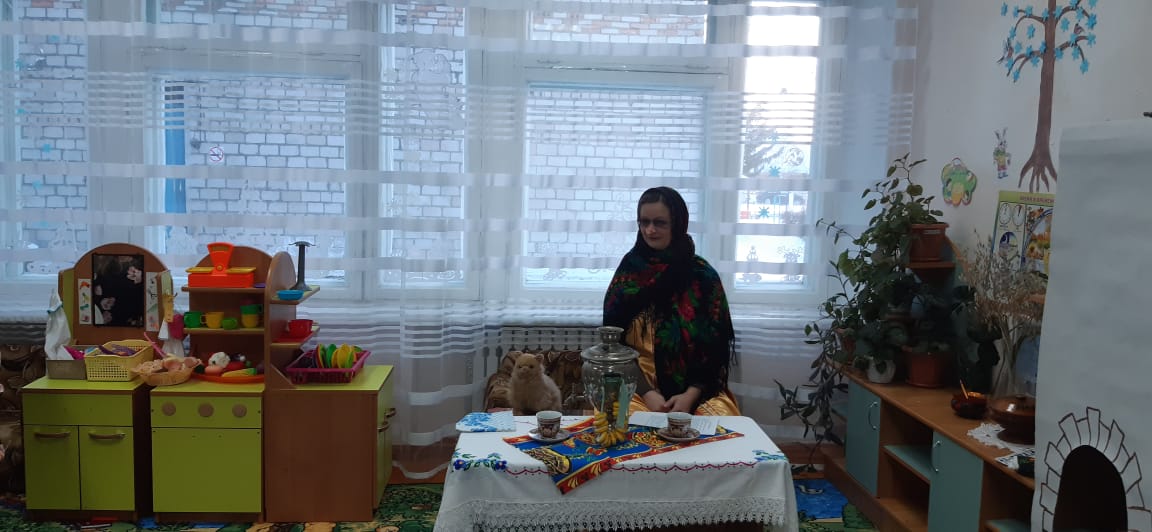 Бабушка Варвара: Какие вы молодцы ребята. Моя кошка Мурка любит сказки, а вы любите сказки? (Ответы детей) - Да.А какие сказки вы знаете? (Ответы детей)Воспитатель: Мы не только знаем и любим сказки, но и сами можем показать тебе бабушка Варварушка сказку «Теремок».Воспитатель: Дети, покажем бабушке Варваре сказку? (Ответ детей.)Бабушка Варвара: Я люблю сказки и с удовольствием посмотрю и послушаю, как  раз и пирог готов будет к чаю.Дети показывают сказку «Теремок» (воспитатель одевает на детей маски животных)«Теремок»Рассказчик (воспитатель):Стоит в поле теремок – теремок, он ни низок ни высок, ни высок. Кто – кто в теремочке живет, кто-кто в не высоком живет?(Мышка подбегает к теремку)Мышка:Кто-кто в теремочке живёт?Кто-кто в невысоком живёт? Никто не отвечает,Забежала Мышка в теремок и стала в нем жить.Рассказчик:Прискакала Лягушка- квакушка,Увидала теремок и спрашивает: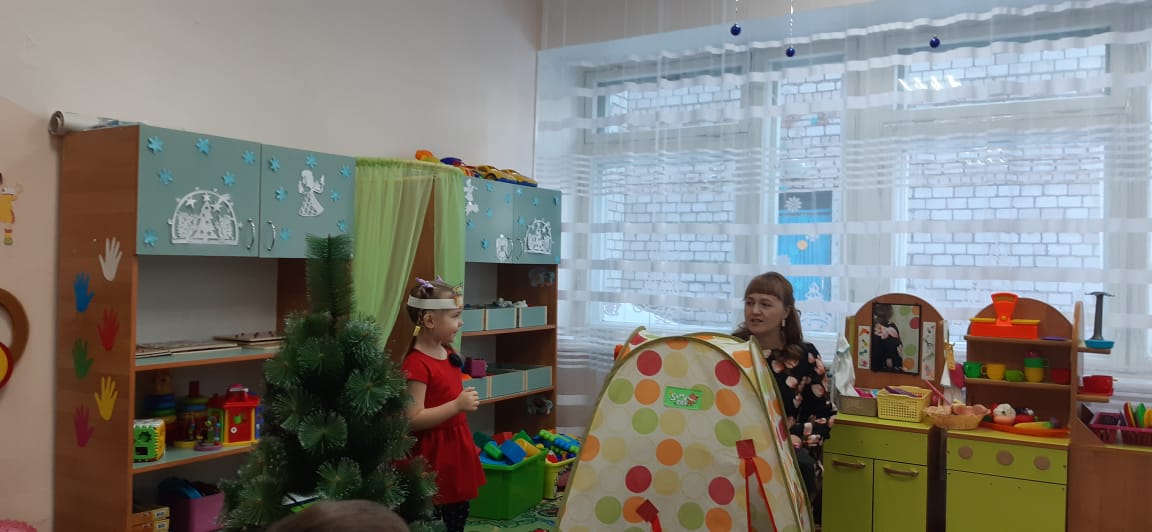 Лягушка:Кто же в теремке живёт?Кто-кто в невысоком живёт?Мышка:Я Мышка-Норушка,А ты кто?Лягушка:Я Лягушка-Квакушка,Пусти меня к себе жить!Рассказчик:И стали они жить вдвоем.Бежал мимо Зайчик, увидел домик- теремок, постучался и спрашивает.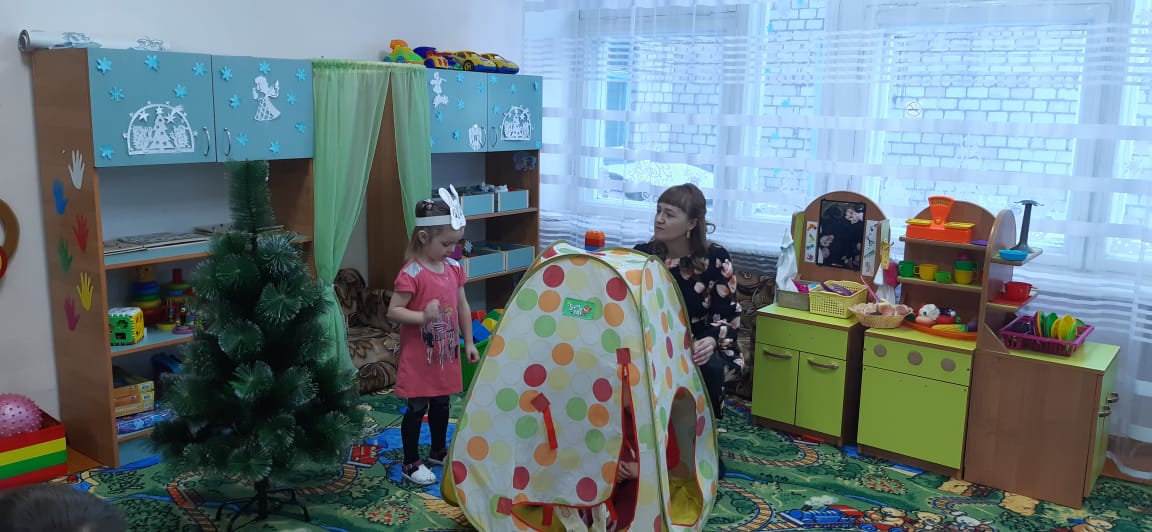 Зайка:Кто- кто в теремочке живет? Кто- кто в невысоком живет?Мышка:Я Мышка-Норушка,Лягушка:Я Лягушка-Квакушка!А ты кто?Зайка:Я Зайчик - Побегайчик,Пустите меня к себе жить!Рассказчик:Впустили Мышка и Лягушка, Зайчика в теремок, и стали они жить в втроем.А тут и Лисичка подбежала и стала в теремочек проситься жить.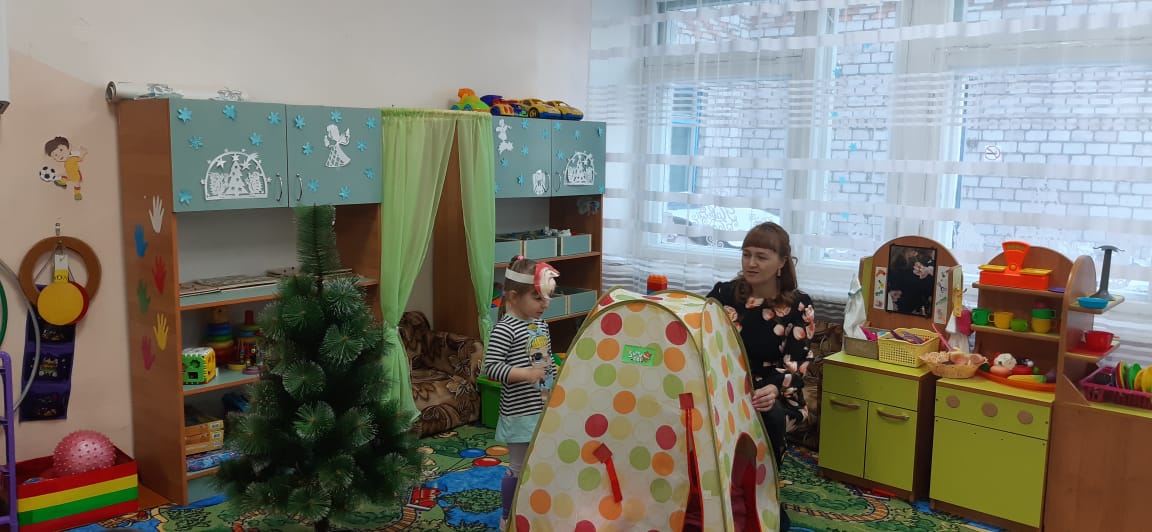 Лиса:Кто-кто в теремочке живёт?Кто-кто в невысоком живёт?Мышка:Я Мышка-Норушка,Лягушка:Я Лягушка-Квакушка!Зайка:Я Зайчик - Побегайчик,А ты кто?Лиса:А я Лисичка-Сестричка,Пустите меня к себе жить!Рассказчик:И стали они жить в вчетвером.Рассказчик:На ту пору Волк мимо пробегал. Увидел, какой красивый теремок стоит,подбежал к нему и спрашивает: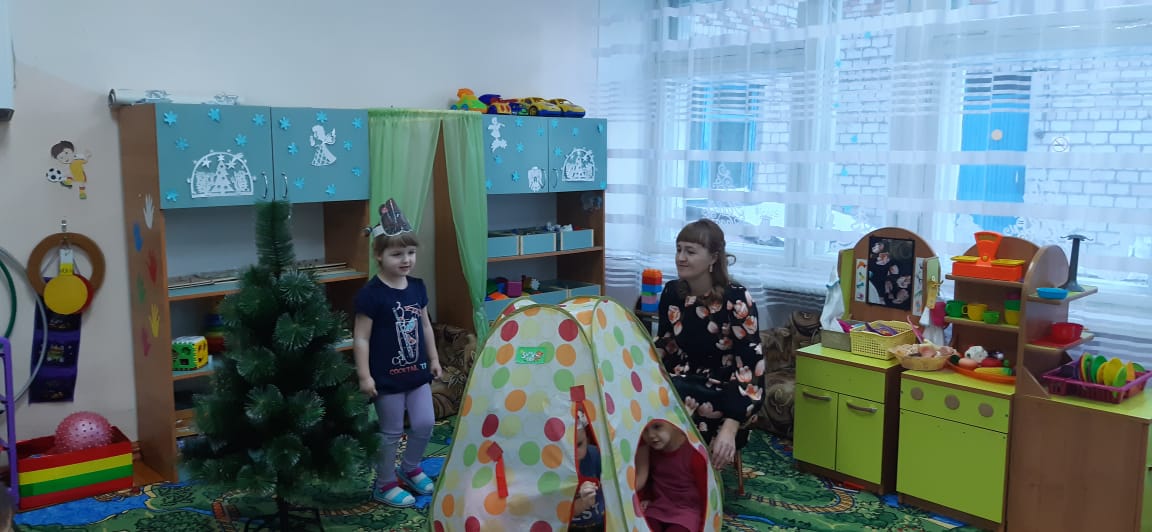 Волк:Кто-кто в теремочке живёт?Кто-кто в невысоком живёт?Мышка:Я Мышка-Норушка,Лягушка:Я Лягушка-Квакушка!Зайка:Я Зайчик - Побегайчик,Лиса:Я Лисичка-Сестричка,А ты кто?Волк:Я Волчок – серый бочокПустите меня к себе жить!Рассказчик:И стали они жить впятером.И в это время шел по лесу Медведь косолапый. Уж как же ему захотелось в гости! Подошёл к теремку и спрашивает.Медведь:Кто-кто в теремочке живёт?Кто-кто в невысоком живёт?Мышка:Я Мышка-Норушка,Лягушка:Я Лягушка-Квакушка!Зайка:Я Зайчик - Побегайчик,Лиса: Я Лисичка-Сестричка,Волк:Я Волчок – серый бочокА ты кто?Медведь:Я Медведь-Косолапый, Пустите меня в теремок!Звери:Ты вон какой большой! Для тебя и места здесь нет!Медведь:Да я только с краешку….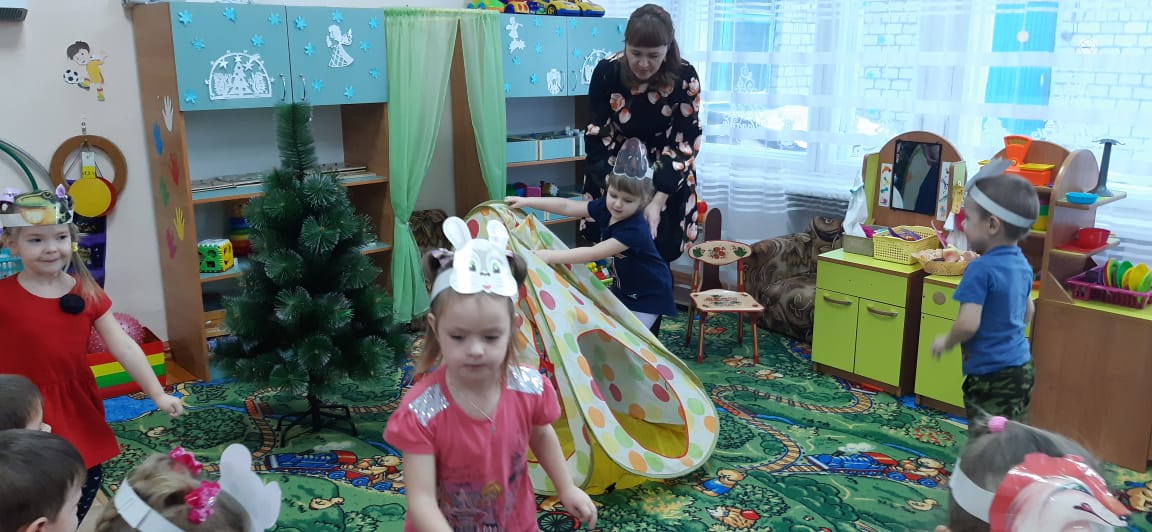 Рассказчик:В дверь хотел – дверь маловата…И в окно - всё ж тесновато…Через крышу лезть он стал…Теремочек затрещал…А зверюшки испугались,И по лесу разбежались!На крышу всё ж Медведь взобрался…И теремочек враз сломался.Бабушка Варвара: Молодцы  ребята, удивили! А теперь прошу к столу на угощенья.Бабушка Варвара достаёт из печки готовый пирог и угощает детей.- Спасибо, мои дорогие, что приехали ко мне в гости. Вам у меня понравилось? (Ответы детей.)- Приходите ко мне ещё, буду вас ждать. Дети прощаются с бабушкой.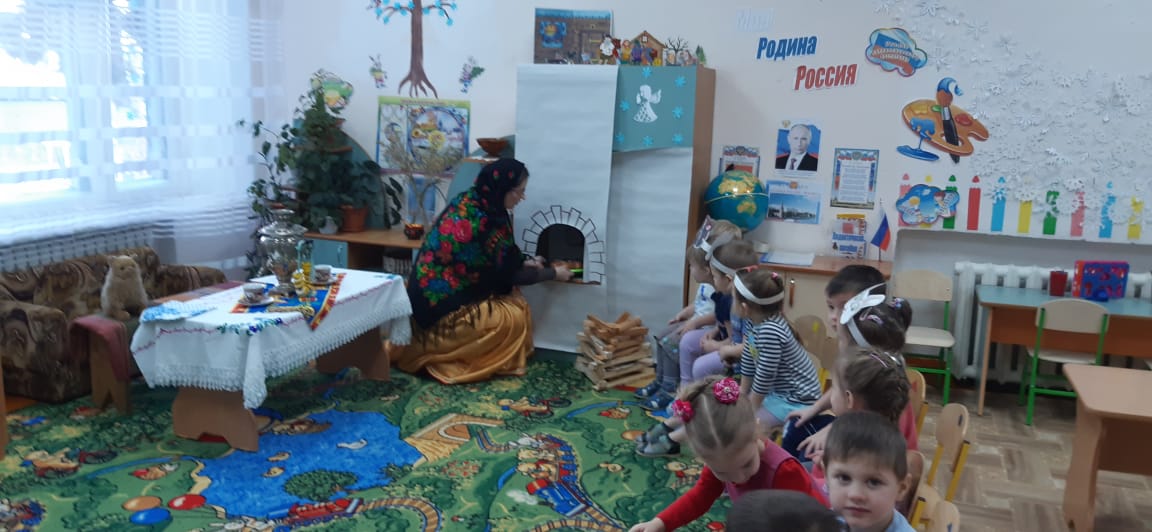 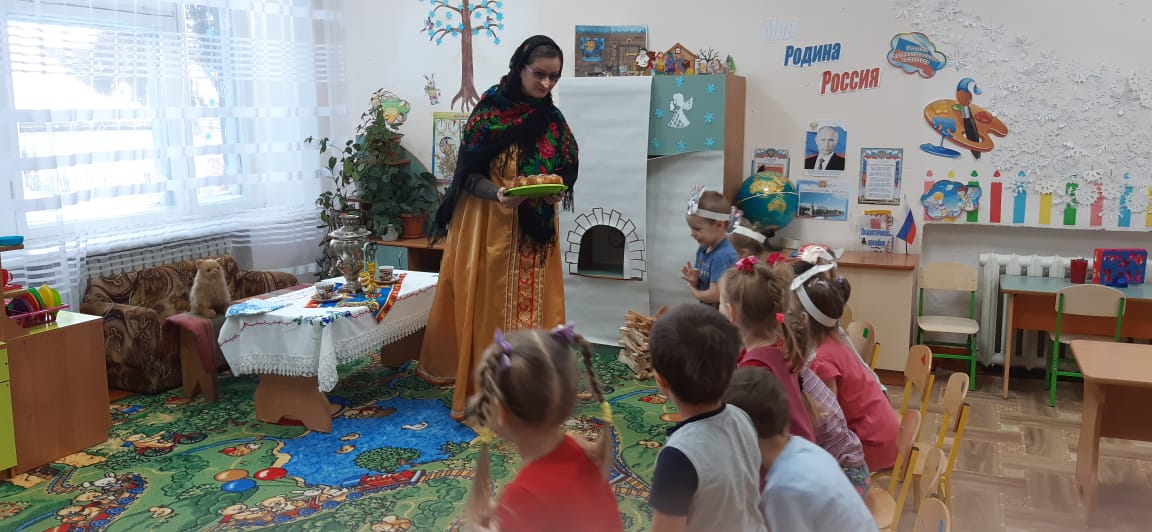 